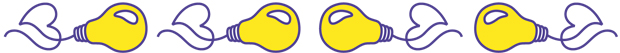 KIRJE YHDISTYKSILLE JA JÄSENILLEHyvät opettajat!Tässä hieman tietoa Isosti yhdessä! Kukaan ei ole nolla -haastekampanjaan liittyen.Tässä haastekampanjassa on kyse yhdessä tekemisestä, sen tärkeydestä, vaikuttavuudesta ja merkityksestä kiusaamisen ehkäisyssä. Tasavallan presidentti Sauli Niinistö on haastekampanjan suojelija.Seuratkaa www.oaj.fi  -sivulla Isosti yhdessä! -haastekampanjan sivustoa, siellä on tarkempaa ohjeistusta kaikille. Toivomme teidän myös lähettävän erillisen kirjeen, liitteenä, kaikille jäsenyhdistyksillenne edelleen toimitettavaksi yhdistysten kautta yhteysopettajille ja henkilökohtaisesti jokaiselle jäsenelle. Sivuilla on myös tulostettavaksi julistepohjia (koko A4 tai A3), tiedotepohja, johon voi lisätä tekstiä, haastekampanjan logo sekä tasavallan presidentin kuva käytettäväksi haastekampanjan ja siihen liittyvän tiedottamisen yhteydessä.Haastekampanja starttaa 22.8. jolloin www.oaj.fi sivulta löytyy kilpailuohje ja -lomake. Kilpailuaika on 30.11. saakka. Palkitseminen tapahtuu Educa 2017 avajaisissa.Ohjeistustahaastekampanjan ideana on innostaa yhteistyöhön ja yhdessä tekemiseen   – kaikki mukaanyksin ei tarvitse toteuttaa, vaan mukaan voi haastaa toisen luokan, päiväkodin, jonkin muun kouluasteen, työnantajan, vanhemmat mitä ikinä keksittekäänlopputulos työlle voi olla kertomus, kuvallinen tuote, tarina, näytelmä, laulu, tanssi – vain taivas on rajana luovuudessannekilpailuun osallistutaan kuvaamalla sanallisesti tämä tekeminen ja prosessi, www.oaj.fi → Isosti yhdessä! → lomakkeelle. Yhdessä tekeminen on oleellista ja sen toteutuksen kertominen, miten kaikki alkoi, ketkä kaikki olivat osallisina, miten työ edistyi, koitteko tekemisen riemua, miten se ilmeni, jäikö prosessin jälkeen jotain elämään arkeenneMikäli paikkakunnallanne järjestetään 11.11. yhteinen tapahtuma, jossa töitä esitellään tai tapahtuu jotain muuta Isosti yhdessä! niin ilmoitattehan meille, riitta.silvonen@oaj.fi. Tiedon olisi hyvä olla OAJ:ssa vähintään kaksi viikkoa ennen, jotta voimme puolestamme lähettää medialle tiedotteita ja mahdollisesti tulla itse paikalle tekemään juttua Ottakaa yhteyttä omaan alueyhdistykseenne: Vakuutusyhtiö Turva on mukana haastekampanjassa alueyhdistysten kautta. Alueyhdistyksiä ohjeistetaan tästä erikseen tiedotteella.Haastekampanjassa jaettavat huomionosoituksetVakuutusyhtiö Turva tukee koulujen, oppilaitosten tai päiväkotien harrastustoimintaa OAJ:n palkintona seinäjokelaisten Kukaan ei ole nolla –esitys. Kolme esitystä (soveltuu parhaiten esiopetukseen ja 1 -6- luokille)Mahdollisia muita huomion osoituksia Sarjat: kaikki kasvatus- ja koulutustahotvarhaiskasvatusperuskoulu luokat 1 -6peruskoulut luokat 7 -9toinen aste, lukio ja ammatillinen koulutuskorkea-astetaiteen perusopinnotvapaa sivistystyöKaikki mukaan tekemään yhdessä isosti hyvää! Kiitos osallistumisesta.Lisätietoja riitta.silvonen@oaj.fipuh. 050 5967 838Isosti yhdessä – kukaan ei ole nolla!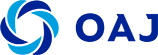 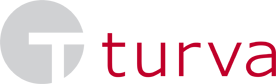 